Manual Prosedurtahapan pelaksanaan penyusunan DISERTASI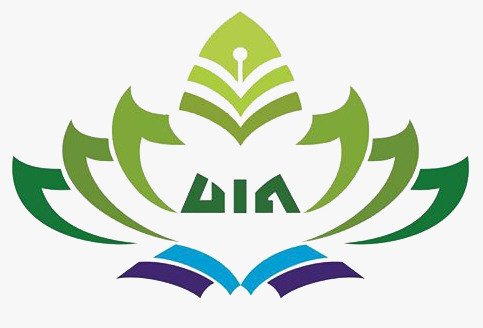 PROGRAM STUDI DOKTOR MANAJEMEN PENDIDIKAN ISLAMPROGRAM PASCASARJANA UNIVERSITAS ISLAM NEGERI RADEN INTAN 2017Manual ProsedurTahapan Pelaksanaan Penyusunan DisertasiProgram Doktor Manajemen Pendidikan IslamProgram Pascasarjana UIN Raden Intan LampungKATA PENGANTARManual Prosedur Tahapan Pelaksanaan Penyusunan Disertasi ini digunakan sebagai panduan bagi mahasiswa Program Doktor Manajemen Pendidikan Islam dalam melakukan penyusunan disertasi sebagai tugas akhir studi di Program Doktor.Bandar Lampung, 13 September 2017Direktur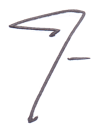 		Prof. Dr. Idham Kholid, M.Ag           NIP. 196010201988031005Daftar IsiHalaman Judul	1Lembar Pengesahan	2Kata Pengantar	3Daftar Isi	4Tujuan	5Referensi	5Ruang Lingkup	5Pihak yang terkait	5Garis Besar Prosedur	5Diagram Alir	7Lampiran	8TujuanManual prosedur Tahapan Pelaksanaan Penyusunan Disertasi ini disusun dengan tujuan sebagai berikut:Mahasiswa program Doktor MPI mampu memahami tahapan yang harus dilakukan dalam penyusunan Disertasi sampai dengan ujian DisertasiMahasiswa program Doktor MPI dapat membuat jadwal kegiatan dalam setiap tahapan penyusunan disertasi sehingga dapat terselesaikan tepat waktuReferensiManual Mutu Pascasarjana UIN Raden Intan Lampung Buku Pedoman Akademik Program Pascasarjana UIN Raden Intan LampungRencana Strategis Program Pascasarjana UIN Raden Intan LampungSOP UIN RILRuang LingkupDimulai dari proses pengajuan Komite Pembimbing Disertasi oleh mahasiswa sampai dengan penyelanggaraan Ujian Disertasi oleh Tim PengujiPihak yang Terkait 	Ketua Program Doktor MPIDosen Pembimbing dan Penguji DisertasiMahasiswa Program Doktor MPIGaris Besar ProsedurMahasiswa mengisi formulir pengajuan Komite Pembimbing Penyusunan Disertasi dan mengajukan ke Ketua Program StudiKetua Program Studi menentukan dosen pembimbing yang sesuai dengan topik disertasiMahasiswa mulai menyusun proposal disertasi dengan dibimbing oleh Dosen Pembimbing Mahasiswa dan dosen pembimbing menyelenggarakan seminar proposal Mahasiswa yang lulus seminar proposal dilanjutkan dengan proses bimbingan dan penelitian sedangkan mahasiswa yang tidak lulus akan mengulang proses penyusunan proposal disertasi dan seminar kembaliKetua Program Studi menentukan dosen penguji yang sesuai dengan topik disertasiDosen pembimbing dan dosen penguji menyelenggarakan ujian DisertasiDIAGRAM ALIRLAMPIRANorm  Permohonan Dosen Pembimbing Penyusunan TesisKode Dokumen:Revisi:PertamaTanggal:13 September 2017Diajukan oleh:Ketua Program Studi S3 MPI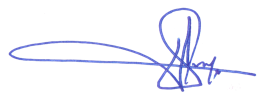 Dr. Hj. Siti Patimah, M.PdDikendalikan oleh: Lembaga Penjaminan Penjaminan MutuDisetujui oleh:Direktur,Prof. Dr. Idham Kholid, M.AgRencana Judul Penelitian Disertasi dan Usulan Tim PromotorRencana Judul Penelitian Disertasi dan Usulan Tim PromotorRencana Judul Penelitian Disertasi dan Usulan Tim PromotorRencana Judul Penelitian Disertasi dan Usulan Tim PromotorRencana Judul Penelitian Disertasi dan Usulan Tim PromotorRencana Judul Penelitian Disertasi dan Usulan Tim PromotorRencana Judul Penelitian Disertasi dan Usulan Tim PromotorMahasiswa Program S3 Manajemen Pendidikan Islam UIN RIL Tahun 2017Mahasiswa Program S3 Manajemen Pendidikan Islam UIN RIL Tahun 2017Mahasiswa Program S3 Manajemen Pendidikan Islam UIN RIL Tahun 2017Mahasiswa Program S3 Manajemen Pendidikan Islam UIN RIL Tahun 2017Mahasiswa Program S3 Manajemen Pendidikan Islam UIN RIL Tahun 2017Mahasiswa Program S3 Manajemen Pendidikan Islam UIN RIL Tahun 2017Mahasiswa Program S3 Manajemen Pendidikan Islam UIN RIL Tahun 2017NoNIMNIMNamaRencana JudulUsulan Usulan Usulan Usulan NoNIMNIMNamaRencana JudulPromotorCo Promotor 1Co Promotor 2Co Promotor 2117860310151786031015Tuti Haerani217860310071786031007Eko Suncaka